ПРЕПИС-ИЗВЛЕЧЕНИЕОт Протокол 49  на заседание на Общинския съвет - Раднево, проведено на 10.05.2022 г. от 17.15 ч. , на което са взети следнитеРЕШЕНИЯОБЩИНСКИ СЪВЕТ-РАДНЕВОПРЕДСЕДАТЕЛ: ........п........Д-р Румен ЙовчевПРОТОКОЛИСТ: ........п......../Дамяна Янкова/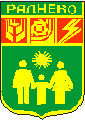 Община Раднево област Стара ЗагораТочка:1ОПРЕДЕЛЯНЕ ПРЕДСТАВИТЕЛ НА ОБЩИНА РАДНЕВО В ОБЛАСТНАТА КОМИСИЯ ЗА ИЗРАБОТВАНЕТО НА ОБЛАСТНА ЗДРАВНА КАРТАРешение № 612С 8 гласа "ЗА" ,"ПРОТИВ" 0 гласа , "ВЪЗДЪРЖАЛИ СЕ" 1 гласаОБЩИНСКИЯТ СЪВЕТРЕШИ: МОТИВИ:     В общинската администрация се получи писмо от проф. Асена Сербезова-министър на здравеопазването, във връзка с изготвянето на Националната здравна карта.     Съгласно чл. 29, ал.2 и ал.3 от Закона за лечебните заведения, Националната здравна карта се изработва въз основа на областните здравни карти. За изработването на областната здравна карта министърът на здравеопазването назначава комисия за всяка област, която включва областния управител, по двама представители на регионалната здравна инспекция, районната здравноосигурителна каса и районната колегия на Българския лекарски съюз, един представител на районната колегия на Българския зъболекарски съюз, един представител на регионалната колегия на Българската асоциация на професионалистите по здравни грижи, един представител на представителните организации за защита на правата на пациентите, признати по реда на чл. 86в от Закона за здравето, и по един представител на всяка община в съответната област. Областният управител е председател на комисията.     Съгласно чл. 29, ал.4 от Закона за лечебните заведения, представителите на общините се определят по реда на Закона за местното самоуправление и местната администрация. В изпълнение на  посочената разпоредба Общинският съвет взема решение и кметът със заповед определят едно лице, за представител на съответната община в областната комисия за изработването на областната здравна карта. Решението на ОБС и заповедта на кмета трябва да се изпратят в срок до 20 май 2022г. в Министерството на здравеопазването на адрес гр. София, пл. "Св. Неделя" № 5, Министерство на здравеопазването, дирекция "Лечебни дейности". В тази връзка Общински съвет - Раднево                            РЕШИ:    Не приема предложения проект за решение.Гласували:1  Д-р Румен Йовчев Йовчев                 За          2  Георги Бинев Георгиев                   За          3  Гошо Колев Георгиев                     За          4  Димитър Георгиев Стоев                  За          5  Иван Тонев Величков                     Въздържал се6  Йорданка Тенева Иванова                 За          7  Милко Тенев Георгиев                    За          8  Никола Илиев Николов                    За          9  Теменужка Светославова Сотирова         За          